      LOYOLA COLLEGE (AUTONOMOUS), CHENNAI – 600 034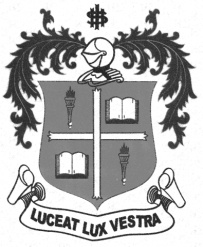     M.Com. DEGREE EXAMINATION - COMMERCETHIRD SEMESTER – NOVEMBER 2012CO 3901 - ACCOUNTING AND FINANCIAL MANAGEMENT               Date : 16/11/2012 	Dept. No. 	  Max. : 100 Marks    Time : 9:00 - 12:00                                              SECTION AAnswer ALL questions:Each carries a maximum of 2marks.                                                                       (10x2=20)State the rules forjournalizing under the double entry book keeping systemWhat is P/V ratio?Sales: Rs. 1,25,000, Cost of Sales Rs.75,000, Direct expenses: Rs.22,000, Calculate Gross profit ratio?State the meaning of ‘Cash flow from financing activities’What is Profitability Index?Current ratio:1.8:1 Current liabilities are Rs.1, 25.000. What is the value of Current assets?Sales: Rs.3, 75,000. Gross profit: Rs. 93,750. Administrative, Selling & distribution expenses Rs.23, 750. What is Net profit ratio?Choose the correct answer:While preparing Cash flow statement, decrease in the amount of Creditors result in a) Increase in Cash, b) decrease in cash, c) no change in cashHow do you adjust depreciation in P&L a/c and in Balance sheet?What is sales budget?SECTION BAnswer ANY FIVE questions:Each carries a maximum of 8 marks.                                                                        (5x8=40)Explain the important accounting concepts and conventionsExplain the advantages and limitations of Ratio analysisExplain the method of calculation for any four accounting ratios based on balance sheetClassify the following transactions as a) Cash flow from operating activities, b) Cash flow from investing activities, c) cash flow from the  Financial activities: 1. Issue of debentures, 2. Payment of interest 3. Sale of building, 4. Cash sales, 5. Receipt of dividend, 6. Payment of tax, 7. Cash received from debtors, 8, Rent paidYou are Given the following Accounting ratios:              Current Ratio     = 2.8              Acid Test Ratio = 1.5              Net Working Capital = Rs. 1, 62,000            Using the above data you are required to findout:Current Assets Current LiabilitiesLiquid AssetsStock   From the following Balance Sheets as on 31st December, prepare Cash Flow Statement as per AS3:Balance SheetsExplain: a)Payback period b)Net present Value method, c)IRR method d)ARR methodFrom the following accounting information relating to Maze Ltd, you are required to calculate Net Present Value of the two project proposals. Advise which project is to be selected?                                          Project Kathipera                Project ValsaraInitial Investment                     Rs.20,00,000                        Rs. 30,00.000Estimated life                             5 years                                5 yearsThe profits for the five years are as follows:Year               Project Kathipera(Rs)  Project Valsara (Rs)     P.V. factor @ 10%  1                            10,00,000                     14,00,000                      0.909  2                              6,00,000                    14 ,00,000                      0.826  3                              4,00,000                       5,00,000                      0.751                            5,00,000                       5,00,000                      0.683         5                              5,00,000                       2,00,000                      0.621SECTION CAnswer ANY TWO questions:Each carries a maximum of 20 marks.                                                                   (2x20=40)19 . Trial Balance of ThiruRenu as on 31st march 2011 is furnished below. You are required to prepare an Income statement and a Balance sheet as on 31.03.11.DebitsCreditsLand & Buildings      	 42,000             Capital                	 62,000Machinery                  	20,000             Sales                    	98,780Patents                          	  7,500             Return outwards    	     500  Stock (opening)           	  5,760              Creditors               	  6,300  Debtors                         	14,500              Bills Payable         	  9,000Purchases                    	40,675Cash                                       540Bank                               	  2,630Return Inwards                      680Wages                                 8,480Fuel & power                      4.730Carriage outwards               3,200Carriage inwards                 2,040Salaries                             15,000Insurance                               600General expenses               3,000Drawings by Renu             5,245                                      ________                                   __________                                     1, 76,580                                      1, 76,580                                    ----------------                              ------------------  Adjustments:Closing stock Rs.6800Salary outstanding Rs.1,500Insurance prepaid Rs.150Depreciate machinery @10% and Patents @ 20%Create provision of 2% on debtors for bad & doubtful debts20.The Hosur plant of Jane Ventures is running at present, at 50% of its capacity.The following cost details are available.Cost of product per unit              Direct Materials                                           Rs. 2              Direct Labour                                               Rs. 1              Variable Overhead                                       Rs. 3              Fixed Overhead                                            Rs. 2Total cost                                                                   Rs. 8              Production per month                                   20,000 units              Total cost of production                               Rs. 1,60,000              Sales                                                              Rs. 1,40,000Loss :                                                                           Rs     20,000An exporter offers to buy 5,000 units per month at the rate of Rs. 6.50 per unit.  You are required to advice whether the Firm should accept or decline this offer.From the following forecasts of income and expenditure of Swastik Ltd, You are required to prepare a cash budget for the three months commencing 1st June, when the bank balance was Rs. 1,00,000.		Sales     Purchases        Wages           Factory      Admin.and Selling 							  Expenses             Expenses			Rs.               Rs.             Rs.              Rs.                Rs.April		     80,000         41,000         5,600          3,900	10,000May		     76,500         40,500         5,400          4,200          14,000June                      78,500         38,500         5,400          5,100          15,000July                      90,000         37,000         4,800          5,100           17,000August                 95,000         35,000         4,700          6,000           13,000 A sales commission of 5 per cent on sales is payable two months after each month’s sales, in addition to selling expenses. Plant valued at Rs. 65,000 will be purchased and paid for in August, and the dividend of Rs. 15,000 will be paid in July. There is a two month credit period allowed to customers and also two months credit period received from suppliers.The Electric appliances division of Sumo Ltd attains sales Rs.6,00,000 at 80% of its capacity. Given below are the administrative, selling and distribution costs:Administrative costs:Office Salaries 90,000; General expenses 2% of Sales; depreciation 7,500; Rent 8750; Selling Costs: Salaries 48,000; Travelling 12,000; sales commission 1% on sales; general sales expenses 6,000.Distribution costs: Salaries 15,000; Rent 1% of sales; other expenses 4% of salesDraw up a flexible budget for Administrative, selling and distribution budget at 80%, 90% and 100% capacity.*******2010200920102009LiabilitiesRs.Rs.AssetsRs.Rs.Share Capital1,50,0001,00,000Fixed Assets1,50,0001,00,000Profit & Loss A/c80,00050,000Goodwill40,00050,000General Reserve40,00030,000Stock80,00030,0006% Debentures60,00050,000Debtors80,00050,000Creditors40,00030,000Bills Receivable20,00030,000Outstanding exp.15,00010,000Bank15,00010,0003,85,0002,70,0003,85,0002,70,000